Методика экспертизы образовательной среды (автор В. А. Ясвин)Для экспертизы образовательной среды должен быть разработан аппарат ее формального описания на основе системы соответствующих параметров. Выделяются пять «базовых» параметров: широта, интенсивность, модальность, степень осознаваемости и устойчивость; а также шесть параметров «второго порядка»: эмоциональность, обобщенность, доминантность, когерентность, принципиальность, активность.Параметры оцениваются по схеме, приведенной ниже. Затем по каждому блоку баллы суммируются (сумма не может превышать 10 баллов), и записываются в строку «Итоговый балл». Затем, используя значения коэффициентов модальности, определяется соответствующий коэффициент для каждого параметра.ШИРОТА ОБРАЗОВАТЕЛЬНОЙ СРЕДЫШирота – качественно-содержательная характеристика, показывающая какие субъекты, объекты, процессы и явления включены в данную образовательную среду.ИНТЕНСИВНОСТЬ ОБРАЗОВАТЕЛЬНОЙ СРЕДЫИнтенсивность – структурно-динамическая характеристика, показывающая степень насыщенности образовательной среды условиями, влияниями и возможностями, а также концентрированность их проявления.ОСОЗНАВАЕМОСТЬ ОБРАЗОВАТЕЛЬНОЙ СРЕДЫОсознаваемости образовательной среды – степень включенности в нее субъектов образовательного процесса.ОБОБЩЕННОСТЬ ОБРАЗОВАТЕЛЬНОЙ СРЕДЫОбобщенность характеризует степень координации деятельности всех субъектов данной образовательной среды.ЭМОЦИОНАЛЬНОСТЬ ОБРАЗОВАТЕЛЬНОЙ СРЕДЫЭмоциональность – соотношение эмоционального и рационального компонентов в образовательной среде.ДОМИНАНТНОСТЬ ОБРАЗОВАТЕЛЬНОЙ СРЕДЫДоминантность – характеризует значимость данной локальной среды в системе ценностей субъектов образовательного процесса.КОГЕРЕНТНОСТЬ ОБРАЗОВАТЕЛЬНОЙ СРЕДЫКогерентность (согласованность) – степень согласованности влияния на личность данной локальной среды с влияниями других факторов среды обитания.АКТИВНОСТЬ ОБРАЗОВАТЕЛЬНОЙ СРЕДЫАктивность служит показателем социально ориентированного созидательного потенциала и экспансии образовательной среды в среду обитания.МОБИЛЬНОСТЬ ОБРАЗОВАТЕЛЬНОЙ СРЕДЫМобильность служит показателем способности среды к ограниченным эволюционным изменениям, в контексте взаимоотношений со средой обитания.УСТОЙЧИВОСТЬ ОБРАЗОВАТЕЛЬНОЙ СРЕДЫУстойчивость отражает стабильность образовательной среды во времени. Чтобы определить устойчивость образовательной среды необходимо:Отметить соответствующие строки в левой («Усиление устойчивости») и правой («Ослабление устойчивости») колонках. В секторах можно выбрать не более одного положительного и одного отрицательного фактора. Если ни одно из утверждений в этом секторе не подходит для анализируемого образовательного учреждения, то ничего отмечать не следует.Чтобы получить количественный показатель устойчивости, необходимо суммировать с числом 10 все полученные положительные (не более 5) и отрицательные (на более 10) баллы.Например: получено +2,5 (положительных) балла и – 4 (отрицательных) балла. Устойчивость: 10 + 2,5 – 4 = 8,5Полученный результат не следует умножать на коэффициент модальности.Примечание: как показывает практический опыт использования этой методики, она достаточно трудоемка, но чрезвычайно объективна и действительно позволяет составить представление о динамике изменений образовательной среды в учреждении.«Для экспертизы образовательной среды должен быть разработан аппарат ее формального описания на основе системы соответствующих параметров. В качестве методической основы такого описания образовательной среды нами используется система психодиагностических параметров, разработанная для анализа отношений (В. Н. Мясищев, 1960; Б. Ф. Ломов, 1984, С. Д. Дерябо, В. А. Ясвин, 1994). Данный комплекс измерений базируется на общеметрических категориях и, соответственно, может быть использован для характеристики различных систем, в том числе и такой сложной системы, какой является образовательная среда».Выделяются пять «базовых» параметров: широта, интенсивность, модальность, степень осознаваемости и устойчивость; а также шесть параметров «второго порядка»: эмоциональность, обобщенность, доминантность, когерентность, принципиальность, активность. Параметр принципиальности с точки зрения методической целесообразности, обусловленной спецификой объекта анализа, содержательно «присоединен» нами к параметру устойчивости, а также дополнительно введен новый параметр — «мобильность образовательной среды».Если модальность образовательной среды, как ее качественная характеристика, показывает общую направленность педагогического процесса в школе, то остальные параметры отражают уровень организации различных условий личностного развития всех субъектов образовательного процесса (учащихся, педагогов, родителей, администрации школы). Другими словами, количественные параметры дают представление о степени реализации образовательных возможностей учебного заведения.Широта образовательной среды является ее структурно-содержательной характеристикой, показывающей, какие субъекты, объекты, процессы и явления включены в данную образовательную среду. Например, можно констатировать крайне низкий показатель широты образовательной среды в семье, придерживающейся каких-либо сектантских убеждений, ограничивающей социальные контакты ребенка, вплоть до запрета на посещение школы. С другой стороны, максимально высокий показатель этого параметра образовательной среды может быть отмечен у молодого человека из обеспеченной семьи, который имеет возможность получать образование в учебных заведениях различных стран, много путешествовать: для него образовательной средой является, по существу, весь мир.Интенсивность образовательной среды является ее структурно-динамической характеристикой, показывающей степень насыщенности образовательной среды условиями, влияниями и возможностями, а также концентрированность их проявления. В качестве примера высоко интенсивной образовательной среды можно привести хорошо организованные курсы, когда их участники в марафонском режиме, скажем, по десять часов в день, работают с различными преподавателями, использующими всевозможные формы и методы занятий. Яркие примеры низко интенсивной образовательной среды можно порой наблюдать в дошкольных воспитательных учреждениях, когда воспитатель просто «пасет» детей, следя лишь за их безопасностью и соблюдением режима.Степень осознаваемости образовательной среды является показателем сознательной включенности в нее всех субъектов образовательного процесса. Высокую степень осознаваемости образовательной среды можно, например, наблюдать при подготовке школьной команды к региональной предметной олимпиаде. В такой среде все субъекты образовательного процесса — как педагоги, так и школьники хорошо мотивированы предстоящим испытанием, каждый осознает ответственность как за собственную подготовленность, так и за уровень подготовки своих товарищей.Обобщенность образовательной среды характеризует степень координации деятельности всех субъектов данной образовательной среды. Высокая обобщенность образовательной среды какого-либо учебного заведения обеспечивается наличием четкой концепции деятельности этого учреждения. Причем эта концепция должна находиться не только в ящике директорского письменного стола, но и постоянно обсуждаться как с педагогами, так и с учащимися на доступном для них уровне.Примером относительно низкого показателя обобщенности образовательной среды может служить, скажем, вновь созданный частный вуз, в котором большинство преподавателей работают в других учреждениях и приходят только для того, чтобы «вычитать свои часы».Эмоциональность образовательной среды характеризует соотношение в ней эмоционального и рационального компонентов. Очевидно, что определенная образовательная среда может быть как эмоционально насыщенной, «яркой», так и эмоционально бедной, «сухой». На показатель эмоциональности образовательной среды может накладывать отпечаток сам профиль учебного заведения. Эмоциональность образовательной среды также в определенной степени соотносится с типом ее модальности. Более высокие показатели эмоциональности в целом присущи активным типам образовательной среды — творческой и карьерной, более низкие — пассивным типам — догматической и безмятежной.Доминантность образовательной среды характеризует значимость данной локальной среды в системе ценностей субъектов образовательного процесса. Доминантность описывает образовательную среду по критерию «значимое — незначимое». Это показатель иерархического положения данной образовательной среды по отношению к другим источникам влияния на личность: чем большую роль играет определенная образовательная среда в развитии человека, чем более высокое, «центральное» место она в этом смысле занимает — тем более она доминантна.Когерентность (согласованность) образовательной среды показывает степень согласованности влияния на личность данной локальной среды с влияниями других факторов среды обитания этой личности. Когерентность характеризует образовательную среду по критерию «гармоничное — негармоничное». Это показатель степени согласованности всех локальных образовательных сред, функциональным субъектом которых является данная личность. Иными словами, когерентность показывает, является ли данная образовательная среда чем-то обособленным в среде обитания личности, или она тесно с ней связана, глубоко интегрирована в нее.Социальная активность образовательной среды является показателем ее социально ориентированного созидательного потенциала и экспансии данной образовательной среды в среду обитания. Образовательная среда в одних случаях может выступать исключительно в роли социального потребителя, эксплуатирующего в процессе своего функционирования те или иные гуманитарные или материальные ценности, ничего не отдавая обществу, в том числе и образованных на современном уровне новых его членов, — тогда правомерно говорить о низкой степени ее социальной активности; в других случаях — она сама производит тот или иной социально значимый продукт, активно его распространяет, оказывая таким образом влияние на среду обитания, то есть демонстрирует высокую степень социальной активности.Мобильность образовательной среды является показателем ее способности к органичным эволюционным изменениям в контексте взаимоотношений со средой обитания. О высокой степени мобильности образовательной среды можно говорить, когда учитель на своих уроках творчески использует новые методические разработки; проводит уроки в контексте определенных событий, происходящих в среде обитания; легко варьирует план урока в зависимости от конкретной обстановки, сложившейся в классе; знакомится с работами психологов и соответственно перестраивает характер своего педагогического общения с учениками и т. д.Устойчивость образовательной среды характеризует ее стабильность во времени. Если другие параметры дают характеристику образовательной среды на конкретный момент, «здесь и сейчас», иными словами, ее синхроническое описание, то параметр устойчивости позволяет осуществить диахроническое описание образовательной среды. Отмечается тенденция определенной зависимости устойчивости образовательной среды от ее модальности. К наиболее устойчивому типу можно отнести догматическую образовательную среду, творческая же образовательная среда, без сомнения, относится к наименее устойчивому типу.«Получив определенную „картинку“ образовательной среды, руководитель определяет стратегию ее дальнейшего развития на основе своих представлений о целях образования. Можно, например, сосредоточить имеющиеся ресурсы на радикальном повышении уровня количественных параметров, имеющих на циклограмме наиболее низкие значения. Можно равномерно распределить усилия, достигая небольшого прироста значений всех параметров. Можно стремиться довести до максимальных значений один или несколько параметров, которые представляются наиболее важными в данных конкретных условиях и т.д. При этом не всегда необходимо стремиться достигать теоретически возможного максимума: скажем, резкое повышение уровня интенсивности образовательной среды может оказаться нежелательным из-за слишком больших нагрузок на учащихся, что отрицательно скажется на состоянии их физического и психического здоровья». Стратегия дальнейшего развития вырабатывается на основе всей совокупности представлений администрации и педагогов о сущности и смысле образования.Для экспертизы образовательной среды был разработан аппарат ее формального описания на основе системы соответствующих параметров. В качестве методической основы такого описания образовательной среды нами используется система психодиагностических параметров, разработанная для анализа отношений (В. Н. Мясищев, 1960; Б. Ф. Ломов, 1984; С. Д. Дерябо, В. А. Ясвин, 1994).Выделяются одиннадцать параметров: широта, интенсивность, осознаваемость, обобщенность, эмоциональность, доминантность, когерентность, активность, мобильность, устойчивость и модальность.Широта образовательной среды является ее структурно-содержательной характеристикой, показывающей, какие субъекты, объекты, процессы и явления включены в данную образовательную среду. Интенсивность образовательной среды является ее структурно-динамической характеристикой, показывающей степень насыщенности образовательной среды условиями, влияниями и возможностями, а также концентрированность их проявления. Степень осознаваемости образовательной среды является показателем сознательной включенности в нее всех субъектов образовательного процесса. Обобщенность образовательной среды характеризует степень координации деятельности всех субъектов данной образовательной среды. Эмоциональность образовательной среды характеризует соотношение в ней эмоционального и рационального компонентов. Доминантность образовательной среды характеризует значимость данной локальной среды в системе ценностей субъектов образовательного процесса. Когерентность (согласованность) образовательной среды показывает степень согласованности влияния на личность данной локальной среды с влияниями других факторов среды обитания этой личности. Социальная активность образовательной среды является показателем ее социально ориентированного созидательного потенциала и экспансии данной образовательной среды в среду обитания. Мобильность образовательной среды является показателем ее способности к органичным эволюционным изменениям в контексте взаимоотношений со средой обитания. Устойчивость образовательной среды характеризует ее стабильность во времени.Определение уровней этих параметров осуществляется с помощью соответствующих таблиц, каждая из которых отражает тот или иной блок педагогических возможностей школы. Безусловно, содержание пунктов данных таблиц не претендует на полное отражение соответствующей школьной реальности, их задача состоит лишь в диагностике количества сил и средств, которые затрачиваются школой на различные направления образовательной деятельности. Ниже будет приводиться инструкция использования экспертных таблиц. Отдельная инструкция будет представлена для определения уровня параметра устойчивости образовательной среды.Модальность образовательной среды является ее качественно-содержательной характеристикой. В то время как все другие параметры дают количественную характеристику образовательной среды, показывая высокую или низкую степень выраженности того или иного показателя, модальность характеризует образовательную среду с качественной, типологической точки зрения. Однако в процессе установления модальности конкретной образовательной среды часто используется ее количественный анализ по избранным критериям.Модальность образовательной среды может быть представлена с помощью методики векторного моделирования. В качестве критериального показателя рассматривается наличие или отсутствие в той или иной образовательной среде условий и возможностей для развития активности (или пассивности) ребенка и его личностной свободы (или зависимости).Для проведения ориентировочной количественной оценки параметров психолого-педагогической экспертизы образовательной среды необходимо следующее:1. В каждом блоке (например блок «Местные экскурсии») пометить ту строку, в которой, на Ваш взгляд, наиболее точно отражается реальное положение дел в анализируемой среде. Для пометки соответствующих строк служит первый (чистый) столбец таблицы. ВНИМАНИЕ! В некоторых блоках (например «Гости») отдельные строки в столбце баллов помечены значком "+". Это означает, что можно не ограничиваться выбором одной строки в блоке, а отмечать несколько подходящих строк.2. Каждый блок снабжён дополнительной чистой строкой. В эту строку можно записать своё содержание, если оно значительно отличается от предложенного в других строках данного блока. ВНИМАНИЕ! Это новое содержание блока должно рассматриваться только вместо предложенных в таблице, но не суммироваться с ними.3. Баллы, полученные по данному блоку (в случае необходимости они суммируются), записываются в строку с названием данного блока.4. Далее суммируются баллы, полученные во всех блоках данного параметра (эта сумма не может превышать 10 баллов), и записываются в строку «итоговый балл» под названием соответствующего параметра (например «Широта образовательной среды».5. Используя схему на рис. 6, определить коэффициент модальности для анализируемой образовательной среды и записать его в соответствующую строку таблицы.6. Умножить значение «итогового балла» на «коэффициент модальности» и полученный результат (который должен представлять собой число не больше 13) записать в свободную ячейку таблицы рядом с названием анализируемого параметра (см. Приложение 1).Чтобы определить устойчивость образовательной среды необходимо:1. Отметить соответствующие строки в левой («Усиление устойчивости») и правой («Ослабление устойчивости») колонках. В промежутках между жирными чертами таблицы можно выбрать не более одного положительного и одного отрицательного фактора. Если ни одно из утверждений в этом промежутке не подходит для анализируемого учебного заведения, то, естественно, ничего отмечать не следует.2. Чтобы получить количественный показатель устойчивости необходимо суммировать с числом 10 все полученные положительные (не более 5) и отрицательные (не более 10) баллы. Например, получено +2,5 (положительных) балла и -4 (отрицательных) балла. Устойчивость: 10 + 2,5 — 4 = 8,5 балла.3. Внимание! Полученный результат не следует умножать на коэффициент модальности (см. Приложение 1).Комплексная оценка показателей. Выделенные параметры образовательной среды, безусловно, оказываются в определенной степени связанными друг с другом, и в то же время, каждый из них может иметь свой низкий или высокий показатель независимо от уровня показателей других параметров. Так, например, образовательная среда детского экологического лагеря творческого типа модальности может характеризоваться относительно низким показателем широты, и в то же время — высокой интенсивностью; высокой степенью осознаваемости и низкой устойчивостью, высокой эмоциональностью и низкой обобщенностью; высокой доминантностью и низкой когерентностью, низкой активностью и высокой мобильностью. [30]Данная система параметров экспертизы образовательной среды позволяет производить ее системное описание, предоставляет возможность осуществлять мониторинг развития образовательной среды учебного заведения. Психолого-социальная экспертиза образовательной среды позволяет более ясно увидеть потенциал ее организационного развития.При выборе теоретического конструкта, на основе которого могут быть определены критерии отношения к школе, важно учитывать как особенности научного осмысления категории «отношение» в том или ином подходе, так и наличие методического аппарата, дающего возможность проведения соответствующей диагностики. Анализ показал, что в контексте проблемы исследования «отношения к школе» можно опираться, в частности, на понятие «субъективное отношение», принятое в психологической науке (Б. Г. Ананьев, С. Д. Дерябо, А. Ф. Лазурский, Е. В. Левченко, Б. Ф. Ломов, В. Н. Мясищев, С. Л. Рубинштейн, В. А. Ясвин и др.). Психологами доказана обусловленность действий и поступков человека сложившейся у него системой субъективных отношений к соответствующим объектам и явлениям. По определению автора психологической концепции отношений личности В. Н. Мясищева: «Психическое отношение выражает активную избирательную позицию личности, определяющую индивидуальный характер деятельности и отдельных поступков». Подчеркнем также, что, по мнению одного из выдающихся отечественных ученых Б. Ф. Ломова, эффективность воспитательной деятельности характеризуется именно тем, в какой мере она обеспечивает формирование и развитие субъективных отношений личности.В нашей работе была использована методика диагностики интенсивности отношения к школе, разработанная О. И. Кочетковой и В. А. Ясвиным. Ниже будет представлено описание данной методики.Структурная характеристика отношения к школе. «Процесс развития отношения к школе связан с изменениями, которые затрагивают эмоциональную, познавательную сферы людей, касаются осуществляемой ими практической деятельности и самое главное — совершаемых поступков. Соответственно, выделяются четыре компонента отношения: эмоциональный, познавательный, практический и поступочный».Эмоциональный компонент отношения характеризует это отношение, прежде всего, по шкале «нравится — не нравится». Эмоциональный компонент связан с оценочными суждениями, предпочтениями и чувствами человека. Этот компонент характеризует, в частности, степень устойчивости человека к влиянию различных негативных стереотипов, слухов и мифов о школе.Познавательный компонент отношения характеризуется изменениями в мотивации и направленности познавательной активности человека. Уровень развития когнитивного компонента отношения к школе отражает степень интереса личности к данной школе. Эти изменения выражаются в готовности (более низкий уровень) и стремлении (более высокий) получать, искать и перерабатывать информацию о данной школе. При низком уровне сформированности познавательного компонента человек игнорирует и даже отвергает поступающую к нему информацию, связанную с деятельностью данной школы. При среднем уровне — человек готов лишь перерабатывать поступающую информацию, его активность не выходит за рамки, задаваемые ситуацией, хотя он является к этой информации восприимчивым, «неравнодушным», в чем и проявляется его отношение. При высоком уровне — человек сам стремится искать информацию, связанную с данной школой, осознанно организует свою соответствующую познавательную деятельность.Практический компонент отношения характеризуется готовностью и стремлением к практической деятельности, связанной с данной школой. Если человек в своей практической деятельности мало связан с данной школой или связан с ней формально, но психологически не включен в школьную жизнь, то можно констатировать низкий уровень практического компонента отношения к школе. При среднем уровне — человек участвует в жизни школы пассивно, включается в деятельность только по необходимости, не проявляя собственной инициативы. Наконец, высокий уровень развития практического компонента отношения к школе характеризуется сверхнормативной активностью личности, связанной с образовательным процессом, профессиональным и неформальным общением с другими субъектами образовательной деятельности и т.п.Поступочный компонент характеризуется активностью личности, направленной на изменение ее окружения в соответствии со своим отношением к данной школе. Эта активность всегда носит сверхнормативный характер и может быть направлена как на совершенствование образовательного процесса или школьного помещения и оборудования, так и на формирования у других людей соответствующего отношения к данной школе (позитивного или негативного в зависимости от собственного эмоционального вектора). Поступок — это всегда единица социального поведения, «демонстрация» личностью своего отношения. Именно поступочный компонент является концентрированным выражением отношения, в нем в наибольшей степени оно проявляется.Совокупность показателей эмоционального, познавательного, практического и поступочного компонентов характеризует интенсивность отношения человека, то есть «силу» этого отношения. Интенсивность показывает, в каких сферах и в какой степени проявляется это отношение.Когерентность характеризует субъективное отношение по оси «гармоничное — негармоничное». Это показатель степени согласованности всех отношений личности. Когерентность показывает, является ли данное субъективное отношение чем-то обособленным во внутреннем мире личности или оно тесно с ним связано, высоко интегрировано в него.Выделяют два вида когерентности: когерентность по широте и когерентность по интенсивности. Когерентность по широте показывает, насколько согласованным является субъективное отношение к одноуровневым группам объектов и явлений. Когерентность по интенсивности служит показателем того, проявляется ли данное отношение только в отдельных сторонах, сферах поведения человека или во всех.Критерии оценки отношения к школе. На основе рассмотренных выше положений может быть предложена следующая система критериев оценки отношения к школе: характер эмоционального восприятия, познавательный интерес, характер взаимодействия и сверхнормативная активность респондента по отношению к учащимся, педагогам, образовательному процессу, помещениям и оборудованию школы.Проведение методики. Методика может проводиться в групповой форме. Респонденты отмечают свои ответы на индивидуальных бланках.Обработка результатов. При совпадении с ключом за каждую прописную букву (А или Б) начисляется 2 балла, за строчную букву — (а, б) — 1 балл.Для анализа полученных данных используется матрица-спецификация данной методики (см. там же).Путем подсчета баллов в разных комбинациях могут быть проанализированы следующие аспекты отношения к школе.Интенсивность отношения к педагогам — сумма баллов по вопросам №№ 1, 8, 11, 14, 17, 24, 27, 30.Интенсивность отношения к учащимся — сумма баллов по вопросам №№ 2, 5, 12, 15, 18, 21, 28, 31.Интенсивность отношения к образовательному процессу -сумма баллов по вопросам №№ 3, 6, 9, 16, 19, 22, 25, 32.Интенсивность отношения к помещению и оборудованию школы — сумма баллов по вопросам №№ 4, 7, 10, 13, 20, 23, 26, 29.Эмоциональный компонент отношения к школе — сумма баллов по вопросам №№ 1, 5, 9, 13, 17, 21, 25, 29 (Внимание! Для качественного анализа отношения отдельно подсчитываются «положительные» и «отрицательные» баллы, а для определения уровня интенсивности этого компонента суммируются числовые показатели всех полученных баллов, независимо от их знака).Познавательный компонент отношения к школе — сумма баллов по вопросам №№ 2, 6, 10, 14, 18, 22, 26, 30.Практический компонент отношения к школе — сумма баллов по вопросам №№ 3, 7, 11, 15, 19, 23, 27, 31.Поступочный компонент отношения к школе- сумма баллов по вопросам №№ 4, 8, 12, 16, 20, 24, 28, 32.Интенсивность отношения к школе — сумма всех баллов (без учета знаков баллов, полученных по эмоциональному компоненту).Возможен также анализ ответов различных категорий респондентов (учащихся разных классов, педагогов с различным стажем, родителей и т.д.) на каждый вопрос (на отдельные вопросы, особенно интересующие исследователя).1. Ясвин В. А. Образовательная среда: от моделирования к проектированию. -М.: Смысл, 2001.2. Ясвин В. А. Разработка методики диагностики отношения к школе.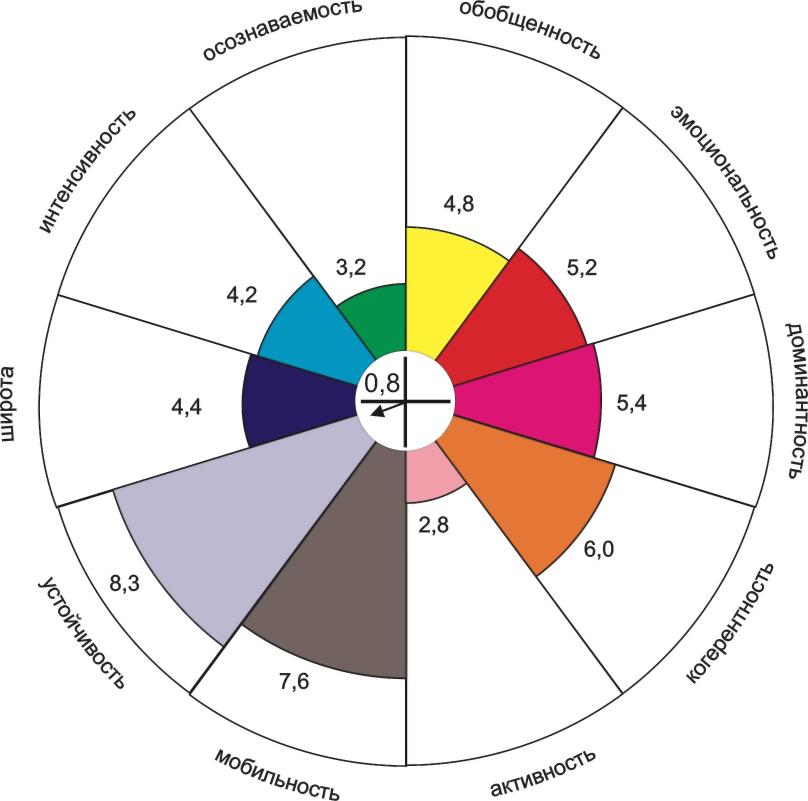 Графическое представление результатов экспертизы школьной образовательной среды.Итоговый баллИтоговый баллКоэффициент модальностиКоэффициент модальности1. Местные экскурсии (пешком, на городском и пригородном транспорте)1. Местные экскурсии (пешком, на городском и пригородном транспорте)1. Местные экскурсии (пешком, на городском и пригородном транспорте)1. Местные экскурсии (пешком, на городском и пригородном транспорте)1.1Практически не проводятсяПрактически не проводятся01.2Проводятся, но не для всех учащихсяПроводятся, но не для всех учащихся0,21.3Каждый школьник раз в году имеет возможность принять участиеКаждый школьник раз в году имеет возможность принять участие0,51.4Каждый школьник не менее двух раз в году имеет возможность принять участиеКаждый школьник не менее двух раз в году имеет возможность принять участие0,71.5Периодически проводимые экскурсии как неотъемлемая часть образовательного процесса (например, занятия в лабораториях, в музее, на предприятиях и т.п.)Периодически проводимые экскурсии как неотъемлемая часть образовательного процесса (например, занятия в лабораториях, в музее, на предприятиях и т.п.)1,251.6Другое вместо предложенного (от 0,1 до 1,25 балла)Другое вместо предложенного (от 0,1 до 1,25 балла)2. Путешествия2. Путешествия2. Путешествия2. Путешествия2.1Практически не бываетПрактически не бывает02.2Не для всех учащихсяНе для всех учащихся0,22.3Каждый школьник раз в году имеет возможность принять участиеКаждый школьник раз в году имеет возможность принять участие0,52.4Каждый школьник не менее двух раз в году имеет возможность принять участиеКаждый школьник не менее двух раз в году имеет возможность принять участие0,72.5Поездки школьников в другие города как неотъемлемая часть образовательного процессаПоездки школьников в другие города как неотъемлемая часть образовательного процесса1,252.6Другое вместо предложенного (от 0,1 до 1,25 балла)Другое вместо предложенного (от 0,1 до 1,25 балла)3. Обмен педагогами3. Обмен педагогами3. Обмен педагогами3. Обмен педагогами3.1Обмен педагогами с другими учебными заведениями не производитсяОбмен педагогами с другими учебными заведениями не производится03.2Обмен педагогами с другими учебными заведениями носит разовый, эпизодический характерОбмен педагогами с другими учебными заведениями носит разовый, эпизодический характер0,13.3Педагоги имеют возможность какое-то время преподавать (стажироваться) в других учебных заведенияхПедагоги имеют возможность какое-то время преподавать (стажироваться) в других учебных заведениях0,33.4Педагоги (специалисты) из других учреждений и организаций (школ, вузов, научных, культурных, спортивных центров и т.д.) систематически работают в школе (классе)Педагоги (специалисты) из других учреждений и организаций (школ, вузов, научных, культурных, спортивных центров и т.д.) систематически работают в школе (классе)0,73.5Реализуется программа постоянного двустороннего обмена преподавателями с другими отечественными или/и зарубежными учебными заведениямиРеализуется программа постоянного двустороннего обмена преподавателями с другими отечественными или/и зарубежными учебными заведениями1,253.6Другое вместо предложенного (от 0,1 до 1,25 балла)Другое вместо предложенного (от 0,1 до 1,25 балла)4. Обмен учащимися4. Обмен учащимися4. Обмен учащимися4. Обмен учащимися4.1Обмен учащимися с другими учебными заведениями не производитсяОбмен учащимися с другими учебными заведениями не производится04.2Обмен учащимися с другими учебными заведениями носит разовый эпизодический характерОбмен учащимися с другими учебными заведениями носит разовый эпизодический характер0,14.3Производится систематический прием школьников из других учебных заведенийПроизводится систематический прием школьников из других учебных заведений0,34.4Учащиеся имеют возможность какое-то время проучиться в другом учебном заведении (также всероссийские и международные детские и молодежные лагеря, экспедиции и т.п.)Учащиеся имеют возможность какое-то время проучиться в другом учебном заведении (также всероссийские и международные детские и молодежные лагеря, экспедиции и т.п.)0,74.5Реализуется программа постоянного двустороннего обмена учащимися с другими отечественными или/и зарубежными учебными заведениямиРеализуется программа постоянного двустороннего обмена учащимися с другими отечественными или/и зарубежными учебными заведениями1,254.6Другое вместо предложенного (от 0,1 до 1,25 балла)Другое вместо предложенного (от 0,1 до 1,25 балла)5. Широта материальной базы5. Широта материальной базы5. Широта материальной базы5. Широта материальной базы5.1Учащиеся в основном занимаются в необорудованных классных помещениях, имеются лишь некоторые специализированные кабинеты, многие из них совмещенныеУчащиеся в основном занимаются в необорудованных классных помещениях, имеются лишь некоторые специализированные кабинеты, многие из них совмещенные05.2Занятия проводятся в основном в специализированных оборудованных помещениях (в том числе спортзал, мастерская, библиотека и т.п.), но некоторых необходимых специализированных помещений пока не хватаетЗанятия проводятся в основном в специализированных оборудованных помещениях (в том числе спортзал, мастерская, библиотека и т.п.), но некоторых необходимых специализированных помещений пока не хватает0,35.3Имеется полный набор необходимых методически и технически оснащенных специализированных помещенийИмеется полный набор необходимых методически и технически оснащенных специализированных помещений0,85.4Наряду со «стандартным набором» хорошо оборудованных помещений имеются какие-либо дополнительные образовательные структуры (школьный музей, зимний сад, фонотека, видеотека, школьное кафе и т.п.).Наряду со «стандартным набором» хорошо оборудованных помещений имеются какие-либо дополнительные образовательные структуры (школьный музей, зимний сад, фонотека, видеотека, школьное кафе и т.п.).15.5Имеются все необходимые оборудованные помещения, а также организована возможность доступа учащихся к компьютерным информационным сетям (Интернет)Имеются все необходимые оборудованные помещения, а также организована возможность доступа учащихся к компьютерным информационным сетям (Интернет)1,255.6Другое вместо предложенного (от 0, 1 до 1,25 балла)Другое вместо предложенного (от 0, 1 до 1,25 балла)6. Посещение учреждений культуры (театры, концерты, выставки и т.д.)6. Посещение учреждений культуры (театры, концерты, выставки и т.д.)6. Посещение учреждений культуры (театры, концерты, выставки и т.д.)6. Посещение учреждений культуры (театры, концерты, выставки и т.д.)6.1Практически не бываетПрактически не бывает06.2Не для всех учащихсяНе для всех учащихся0,26.3Каждый школьник раз в полгода имеет возможность посещенияКаждый школьник раз в полгода имеет возможность посещения0,56.4Каждый школьник раз в четверть имеет возможность посещенияКаждый школьник раз в четверть имеет возможность посещения0,76.5Периодические посещения учреждений культуры как неотъемлемая часть образовательного процессаПериодические посещения учреждений культуры как неотъемлемая часть образовательного процесса1,256.6Другое вместо предложенного (от 0, 1 до 1,25 балла)Другое вместо предложенного (от 0, 1 до 1,25 балла)7. Гости7. Гости7. Гости7. Гости7.1Учащиеся общаются практически только со своими педагогами, гости приглашаются крайне редкоУчащиеся общаются практически только со своими педагогами, гости приглашаются крайне редко07.2Гости (специалисты, ветераны, депутаты и т.д.) периодически выступают с лекциями (рассказами) перед учащимися и педагогамиГости (специалисты, ветераны, депутаты и т.д.) периодически выступают с лекциями (рассказами) перед учащимися и педагогами+ 0,17.3Родители активно привлекаются к воспитательной работе школы, участвуют в различных мероприятиях вместе с детьми (походы, веселые старты, творческие выставки)Родители активно привлекаются к воспитательной работе школы, участвуют в различных мероприятиях вместе с детьми (походы, веселые старты, творческие выставки)+0,27.4Периодически организуется общение учащихся и педагогов с интересными людьми в форме бесед, круглых столов, дискуссий и т.п.Периодически организуется общение учащихся и педагогов с интересными людьми в форме бесед, круглых столов, дискуссий и т.п.+0,47.5Периодически организуются фестивали, праздники, конференции или другие формы массового приема гостейПериодически организуются фестивали, праздники, конференции или другие формы массового приема гостей+0,557.6Другое вместо предложенного (от 0,1 до 1,25 балла)Другое вместо предложенного (от 0,1 до 1,25 балла)8. Возможности выбора образовательных микросред8. Возможности выбора образовательных микросред8. Возможности выбора образовательных микросред8. Возможности выбора образовательных микросред8.1Кроме занятий в своем классе у учащихся практически нет других образовательных возможностейКроме занятий в своем классе у учащихся практически нет других образовательных возможностей08.2Некоторые учащиеся имеют возможности для занятий в различных кружках, секциях, клубах по интересамНекоторые учащиеся имеют возможности для занятий в различных кружках, секциях, клубах по интересам0,18.3Каждый учащийся может заниматься в кружках, секциях, клубах по интересамКаждый учащийся может заниматься в кружках, секциях, клубах по интересам0,28.4Учащиеся имеют возможности выбора класса (профильного, по уровню подготовленности школьников)Учащиеся имеют возможности выбора класса (профильного, по уровню подготовленности школьников)+0,48.5Учащиеся имеют возможности выбора учителейУчащиеся имеют возможности выбора учителей+0,558.6Другое вместо предложенного (от 0,1 до 1,25 балла)Другое вместо предложенного (от 0,1 до 1,25 балла)Итоговый баллИтоговый баллКоэффициент модальностиКоэффициент модальности1. Уровень требований к учащимся1. Уровень требований к учащимся1. Уровень требований к учащимся1.1К знаниям учащихся предъявляются пониженные требования (обусловлено особенностями контингента учащихся: слабым здоровьем, педагогической запущенностью и т.п.)01.2Требования к знаниям учащихся, как правило, не превышают соответствующих требований госстандарта0,51.3Требования к некоторым учащимся выходят за рамки госстандарта11.4Ко всем учащимся предъявляются повышенные требования21.5Образовательный процесс по ряду учебных дисциплин ведется по усиленным программам (например, по программам вуза)2,51.6Другое вместо предложенного (от 0, 1 до 2,5 балла)2. Интерактивные формы и методы2. Интерактивные формы и методы2. Интерактивные формы и методы2.1В образовательном процессе преобладают традиционные методы, основанные на воспроизведении учащимися усвоенного материала02.2Некоторые педагоги на отдельных занятиях используют интерактивные («диалоговые») формы и методы (тренинги, имитационные игры и т.д.)0,52.3Большинство педагогов стремится использовать интерактивные формы и методы образования12.4Педагогическим коллективом декларирован приоритет интерактивного образовательного процесса в данном учебном заведении1,52.5Интерактивные формы и методы образования являются основными в реальной практике педагогов, квалифицированными специалистами систематически проводится соответствующая учебно-методическая работа с педагогами2,52.6Другое вместо предложенного (от 0, 1 до 2,5 балла)3. Учебная нагрузка учащихся3. Учебная нагрузка учащихся3. Учебная нагрузка учащихся3.1Часто в ходе уроков учащиеся остаются «недогруженными» учебными заданиями, могут заниматься посторонними делами, скучать, болтать и т.п.03.2Занятия на уроках проходят достаточно интенсивно, при этом учителя стараются давать минимум домашних заданий; как правило, после уроков учащиеся уходят из школы13.3После уроков учащиеся обычно остаются в школедля консультаций с учителями, на факультативы и другие дополнительные занятия; домашние задания минимальны (или объемные домашние задания, но учащиеся не остаются в школе после занятий)1,53.4После уроков учащиеся остаются в школе для дополнительных занятий; а также получают объемные домашние задания23.5Практически все время учащихся так или иначе связано с образовательным процессом (например, в специализированных интернатах и т.п.)2,53.6Другое вместо предложенного (от 0, 1 до 2,5 балла)4. Организация активного отдыха4. Организация активного отдыха4. Организация активного отдыха4.1Выходные дни и каникулы учащиеся, как правило, проводят в семьях, не связаны с образовательным процессом своего учебного заведения04.2В выходные дни для учащихся систематически проводятся рекреационно-образовательные мероприятия (клуб выходного дня, вечера, праздники и т.п.)+0,54.3На осенних, зимних и весенних каникулах большинство учащихся включены в рекреационно-образовательный процесс (предметные семинары, походы, конкурсы, олимпиады, фестивали и т.п.)+0,74.4На период летних каникул для учащихся учебным заведением организуются лагеря, трудовые объединения, туристические походы и т.п.+0,84.5Учебным заведением разработана и реализуется специальная программа организации активного отдыха учащихся (как в выходные дни, так и на период каникул)2,54.6Другое вместо предложенного (от 0, 1 до 2,5 балла)Итоговый баллИтоговый баллКоэффициент модальностиКоэффициент модальности1. Уровень осведомленности об учебном заведении1. Уровень осведомленности об учебном заведении1. Уровень осведомленности об учебном заведении1.1Практически никто из учащихся, педагогов и родителей не способен ответить на вопросы типа: Когда и при каких обстоятельствах основано данное учебное заведение? Кто был его первым директором и чем замечателен этот человек? Какие известные люди здесь учились или преподавали? и т.п.01.2Отдельные педагоги знают историю и традиции своего учебного заведения0,31.3История и традиции учебного заведения известны нескольким педагогам и группе учащихся, которые специально занимаются их изучением0,51.4Большинство педагогов и учащихся знакомо с историей и традициями своего учебного заведения11.5Практически все педагоги, учащиеся и их родители имеют представление об истории данного учебного заведения1,41.6Другое вместо предложенного (от 0,1 до 1,4)2. Символика2. Символика2. Символика2.1Учебное заведение не имеет никаких элементов собственной символикиСоответствующая символика имеется, но совершенно не популярна среди педагогов, учащихся и родителей02.2Учебное заведение наряду с формальным типовым названием имеет свое особое название (школа «Радуга», школа имени... и т.п.), и все учащиеся об этом знают+0,252.3Учащимся и родителям хорошо знакома эмблема учебного заведения (воспроизводится на стендах, табелях, дипломах, похвальных листах и т.д.)+0,252.4Учебное заведение имеет свое знамя, которое хранится на видном почетном месте, под этим знаменем проводятся важные мероприятия+0,252.5Учащиеся и педагоги хорошо знают слова гимна своего учебного заведения и с гордостью его исполняют в соответствующих случаях+0,252.6Учащиеся и педагоги охотно носят значки своего учебного заведения+2.7Учебное заведение имеет особую форму или форменные элементы (футболки с символикой своего учебного заведения, «фирменные» шапочки и т.п.), которые учащиеся и педагоги охотно носят+0,252.8Другое вместо предложенного (не превысить 1,5 по данному блоку)3. Формирование осознаваемости3. Формирование осознаваемости3. Формирование осознаваемости3.1Специальная работа не проводится или носит эпизодический характер03.2Проводятся периодические беседы по истории учебного заведения+0,13.3Имеются отдельные стенды, рассказывающие об истории и традициях учебного заведения+0,23.4Ведется летопись учебного заведения (оформляются фото-, кино-, видео- и другие материалы)+0,33.5Торжественно отмечаются юбилейные даты учебного заведения, к этим торжествам ведется долговременная подготовка+0,43.6Организован музей (постоянная выставка) истории учебного заведения+0,53.7Другое вместо предложенного (не превысить 1,5 по данному блоку)4. Связь с выпускниками4. Связь с выпускниками4. Связь с выпускниками4.1Контакты педагогов и учащихся с бывшими выпускниками носят случайный, эпизодический характер04.2Контакты с выпускниками ограничиваются проведением вечера встреч раз в году0,24.3Педагоги и учащиеся ведут постоянную переписку со многими выпускниками0,64.4Педагогический коллектив целенаправленно следит за судьбой выпускников, в необходимых случаях им оказывается соответствующая поддержка0,94.5Многие выпускники продолжают поддерживать контакты с учебным заведением, охотно оказывают ему различную помощь1,24.6Действует постоянный общественный орган типа Совета выпускников, который оказывает содействие развитию учебного заведения1,44.7Другое вместо предложенного(от 0,1 до 1,4)5. Активность сотрудников5. Активность сотрудников5. Активность сотрудников5.1Практически все педагоги и технический персонал крайне неохотно принимают участие в каких-либо необходимых работах (ремонт, оформление, дежурства и т.п.) без соответствующей оплаты05.2Значительная часть педагогов и технического персонала охотно откликается на просьбы администрации о безвозмездной помощи учебному заведению0,35.3Практически весь коллектив охотно откликается на просьбы администрации о безвозмездной помощи0,65.4Многие сотрудники сами проявляют соответствующую инициативу, не жалеют времени и сил для развития учебного заведения15.5Большинство сотрудников лично заинтересованы в развитии учебного заведения, все его проблемы воспринимают как свои собственные, активно участвуют в их обсуждении и практическом разрешении1,45.6Другое вместо предложенного(от 0,1 до 1,4)6. Активность учащихся6. Активность учащихся6. Активность учащихся6.1Практически все учащиеся крайне неохотно принимают участие в каких-либо необходимых работах (ремонт, оформление, дежурства и т.п.)06.2Значительная часть учащихся охотно откликается на просьбы педагогов о какой-либо помощи учебному заведению0,36.3Практически все учащиеся охотно откликаются на просьбы администрации и педагогов о какой-либо помощи0,66.4Многие учащиеся сами проявляют соответствующую инициативу, не жалеют времени и сил для развития учебного заведения16.5Большинство учащихся лично заинтересованы в развитии учебного заведения, все его проблемы воспринимают как свои собственные, активно участвуют в их обсуждении и практическом разрешении1,46.6Другое вместо предложенного (от 0,1 до 1.4)7. Активность родителей7. Активность родителей7. Активность родителей7.1Практически все родители крайне неохотно принимают участие в каких-либо необходимых работах (ремонт, оформление, дежурства и т.п.)07.2Значительная часть родителей охотно откликается на просьбы педагогов о какой-либо помощи учебному заведению0,37.3Практически все родители охотно откликаются на просьбы администрации и педагогов о какой-либо помощи0,67.4Многие родители сами проявляют соответствующую инициативу, не жалеют времени и сил для развития учебного заведения17.5Большинство родителей лично заинтересованы в развитии учебного заведения, все его проблемы воспринимают как свои собственные, активно участвуют в их обсуждении и практическом разрешении1,47.6Другое вместо предложенного (от 0.1 до 1,4)Итоговый баллИтоговый баллКоэффициент модальностиКоэффициент модальности1. Команда единомышленников1. Команда единомышленников1. Команда единомышленников1.1 Образовательный процесс организуется каждым педагогом на основе его собственных представлений о целях, содержании, принципах и методах обучения и воспитания, никакие единые методические требования к педагогам администрацией не предъявляются01.2Заместители директора составляют его «команду», к педагогам ими предъявляется система единых методических требований0,41.3В команду единомышленников наряду с администрацией входит и некоторая часть учителей0,81.4Большинство учителей по существу составляют единую профессиональную команду1,41.5В результате целенаправленной работы с коллективом практически все педагоги данного учебного заведения осознанно реализуют единую образовательную стратегию1,71.6Другое вместо предложенного (от 0,1 до 1,7)2. Концепция развития учебного заведения2. Концепция развития учебного заведения2. Концепция развития учебного заведения2.1Серьезной концепции развития учебного заведения пока не существует, образовательный процесс осуществляется «по инерции»02.2Инициатива разработки концепции учебного заведения исходит от группы педагогов, в то время как администрация остается малокомпетентной и пассивной в этом вопросе0,42.3Концепция учебного заведения разрабатывается директором и его заместителями, а учителя пока не имеют об этом четкого представления0,62.4В учебном заведении реализуется определенная образовательная концепция, суть которой известна и понятна педагогам, однако не все согласны именно с таким подходом12.5Концепция учебного заведения, основные стратегические ориентиры его развития хорошо понимаются и поддерживаются коллективом педагогов1,72.6Другое вместо предложенного (от 0,1 до 1,7)3. Формы работы с педагогическим коллективом3. Формы работы с педагогическим коллективом3. Формы работы с педагогическим коллективом3.1Методическая работа с педагогическим коллективом по осмыслению образовательных целей учебного заведения, содержания образовательного процесса и т.п. реально не ведется03.2На педсоветах администрацией ставятся вопросы координации усилий педагогов в плане развития единого понимания целей и методов образовательного процесса+0,53.3Проблема согласованности работы педагогов является основной в работе их методических объединений+0,83.4Периодически проводятся педагогические конференции, на которых происходит свободный обмен мнениями, совместно разрабатываются стратегические положения развития учебного заведения1,23.5Организован постоянно действующий педагогический семинар, направленный на повышение уровня понимания сотрудниками целей образовательного процесса, перспектив развития учебного заведения1,63.6Другое вместо предложенного (от 0,1 до 1,6)4. Включенность учащихся4. Включенность учащихся4. Включенность учащихся4.1Учащиеся практически отвечают только за собственную успеваемость, они не информированы об основных положениях образовательной концепции своего учебного заведения04.2Учащимся рассказывают о понимании педагогами целей образовательного процесса и стратегических ориентирах развития учебного заведения0,44.3Отдельные предложения учащихся по изменению организации образовательного процесса всерьез рассматриваются и могут быть реализованы0,84.4Учащиеся реально участвуют в управлении учебным заведением, активные учащиеся входят в состав «команды», разрабатывающей стратегию развития учебного заведения1,24.5Действует специально разработанная система включения учащихся в процесс стратегического планирования работы учебного заведения, осмысления ими образовательных целей и методов1,74.6Другое вместо предложенного (от 0, 1 до 1 .7)5. Включенность родителей5. Включенность родителей5. Включенность родителей5.1Родители интересуются только успеваемостью своих детей, они не информированы об основных положениях образовательной концепции учебного заведения05.2На родительских собраниях родителям рассказывают о понимании педагогами целей образовательного процесса и стратегических ориентирах развития учебного заведения0,45.3Отдельные предложения родительского комитета по изменению организации образовательного процесса рассматриваются администрацией и могут быть реализованы0,85.4Действует специально разработанная система взаимодействия администрации и педагогов с родителями1,35.5Родители реально участвуют в управлении учебным заведением, входят в состав «команды», разрабатывающей стратегию развития учебного заведения1,75.6Другое вместо предложенного (от 0,1 до 1.7)6. Реализация авторских образовательных моделей6. Реализация авторских образовательных моделей6. Реализация авторских образовательных моделей6.1Учебное заведение не поддерживает тесных контактов с представителями психолого-педагогической науки06.2Учебное заведение строит образовательный процесс на основе определенной методической модели, администрация получила консультацию от ученых перед началом реализации проекта0,36.3Ученые – авторы образовательной концепции учебного заведения – периодически консультируют как администрацию, так и педагогов0,86.4Организован постоянно действующий семинар для педагогов, который ведется учеными – авторами образовательной концепции данного учебного заведения1,26.5Учебное заведение является экспериментальной площадкой научного учреждения, ученые – авторы образовательной концепции – работают в постоянном тесном контакте с администрацией и педагогами1,66.6Другое вместо предложенного (от 0, 1 до 1,6)Итоговый баллИтоговый баллКоэффициент модальностиКоэффициент модальности1. Взаимоотношения в педагогическом коллективе1. Взаимоотношения в педагогическом коллективе1. Взаимоотношения в педагогическом коллективе1.1Педсоветы, совещания и т.п. проводятся в строгом деловом ритме, различные проявления эмоций и «посторонние разговоры» не поощряются администрацией01.2Педсоветы, совещания и т.п. проходят в неформальной обстановке, участники чувствуют себя психологически комфортно, легко и свободно проявляют свои эмоции+0,41.3Педагоги часто встречаются в неформальной обстановке как «в стенах» учебного заведения, так и за их пределами (отмечают дни рождения, праздники, ходят в гости друг к другу, посещают концерты, выставки и т.п.)+0,81.4Каждый педагог ощущает сопереживание и поддержку коллег по поводу своих профессиональных успехов и неудач+0,41.5В педагогическом коллективе принято делиться не только профессиональными, но и личными проблемами+0,91.6Другое вместо предложенного (от 0, 1 до 2,5)2. Взаимоотношения с учащимися2. Взаимоотношения с учащимися2. Взаимоотношения с учащимися2.1Взаимоотношения педагогов с учащимися носят преимущественно ролевой, формализованный характер, ограничиваются учебно-дисциплинарной проблематикой02.2Взаимоотношения педагогов с учащимися хотя и осуществляются в основном в формальных рамках (на уроках, собраниях и т.п.), но носят преимущественно межличностный характер, отличаются искренностью и сопереживанием, касаются «внеучебных» проблем учащихся+0.42.3Педагоги и учащиеся часто общаются между собой в неформальной обстановке (как в учебном заведении, так и за его пределами)+0.82.4Каждый школьник ощущает сопереживание и поддержку педагогов по поводу своих успехов и неудач, связанных с образовательным процессом+0.42.5Школьники часто делятся с педагогами своими личными проблемами, получая от них сопереживание и поддержку+0.92.6Другое вместо предложенного (от 0,1 до 2,5)3. Взаимоотношения с родителями3. Взаимоотношения с родителями3. Взаимоотношения с родителями3.1Взаимоотношения педагогов с родителями носят преимущественно ролевой, формализованный характер, ограничиваются учебно-дисциплинарной проблематикой03.2Взаимоотношения педагогов с родителями хотя и осуществляются в основном в формальных рамках (на собраниях и т.п.), но носят преимущественно межличностный характер, отличаются искренностью и сопереживанием, касаются «внеучебных» проблем+0,43.3Педагоги и родители часто общаются между собой в неформальной обстановке (как в учебном заведении, так и за его пределами)+0,83.4Родители ощущают сопереживание и поддержку педагогов по поводу успехов и неудач их детей, связанных с образовательным процессом+0,43.5Родители часто делятся с педагогами различными семейными проблемами, получая сопереживание и поддержку+0,93.6Другое вместо предложенного (от 0,1 до 2,5)4. Эмоциональность оформления пространственно-предметной среды4. Эмоциональность оформления пространственно-предметной среды4. Эмоциональность оформления пространственно-предметной среды4.1Визуальное оформление учебного заведения (стенды, плакаты, лозунги, доска объявлений и т.д.) строго функционально, ориентировано, прежде всего, на сообщение серьезной информации04.2В оформлении интерьеров учебного заведения присутствуют эмоционально насыщенные элементы (сказочные, юмористические, сатирические сюжеты плакатов, картинок, лозунгов, стенгазет и т.д.)+0,34.3Периодически проводятся выставки рисунков (сочинений) учащихся, отражающих их отношение к своему учебному заведению+0,54.4Участниками таких выставок являются не только учащиеся, но и педагоги+0,74.5Учащиеся и педагоги могут свободно выражать свои эмоции (рисовать шаржи, писать пожелания или благодарности и т.п.) на специальных планшетах, стенгазетах и т.п.+14.6Другое вместо предложенного (от 0.1 до 2.5)Итоговый баллИтоговый баллКоэффициент модальностиКоэффициент модальности1. Значимость для педагогов1. Значимость для педагогов1. Значимость для педагогов1.1Большинство педагогов работает еще и в других местах, данное учебное заведение не рассматривается ими как важнейшая сфера своей профессиональной реализации01.2Большинство педагогов работают только в данном учебном заведении, но относятся к работе формально11.3В учебном заведении есть группа педагогов. для которых в их работе заключен главный смысл жизни21.4Несмотря на вынужденные подработки в других местах, данное учебное заведение рассматривается большинством педагогов как важнейшая сфера своей профессиональной реализации2,51.5Пожалуй, весь образ жизни большинства педагогов так или иначе обусловлен вовлеченностью в жизнь учебного заведения, которая составляет их главную жизненную ценность3,31.6Другое вместо предложенного (от 0.1 до 3,3)2. Значимость для учащихся2. Значимость для учащихся2. Значимость для учащихся2.1Для большинства учащихся данное учебное заведение не стало особо значимым местом в их жизни, а педагоги не входят в круг авторитетных людей02.2Значимым для учащихся оказывается скорее общение с отдельными педагогами, нежели образовательная среда данного учебного заведения в целом12.3Хотя учебное заведение и не является для большинства учащихся центром социальной реализации, но «школьная (студенческая) жизнь» все-таки составляет для них одну из их важнейших ценностей1,52.4В повседневной жизни большинство учащихся придерживаются принципов и норм, принятых в данном учебном заведении, даже если эти принципы и нормы подвергаются критике со стороны родителей, соседей, сверстников и т.д.2,52.5Пожалуй, весь образ жизни большинства учащихся так или иначе обусловлен вовлеченностью в жизнь учебного заведения, которая составляет их главную жизненную ценность3,42.6Другое вместо предложенного (от 0,1 до 3,4)3. Значимость для родителей3. Значимость для родителей3. Значимость для родителей3.1У большинства родителей данное учебное заведение и его педагоги не пользуются особым авторитетом03.2Значимым для родителей оказывается только общение с отдельными педагогами13.3Учебное заведение пользуется авторитетом у родителей1,53.4Родители высоко ценят мнение педагогов и стараются выполнять их рекомендации, даже если они расходятся с их собственным мнением по воспитательным проблемам2,53.5Родители гордятся, что их дети учатся именно в данном учебном заведении, многие ради этого изменили место жительства или отправляют сюда детей из других микрорайонов3,33.6Другое вместо предложенного (от 0,1 до 3.3)Итоговый баллИтоговый баллКоэффициент модальностиКоэффициент модальности1. Преемственность с другими образовательными учреждениями1. Преемственность с другими образовательными учреждениями1. Преемственность с другими образовательными учреждениями1.1.В учебное заведение могут приниматься учащиеся без конкурса, оплаты или других особых условий+0,51.2Учащиеся любой ступени могут переходить в другие аналогичные учебные заведения без дополнительных условий+0,51.3Выпускники данного учебного заведения стабильно поступают в различные образовательные учреждения более высокого образовательного уровня (гимназии, училища, вузы и т.д.)+11.4Учебное заведение имеет сопряженные программы с вузами, в которые выпускники могут зачисляться без вступительных испытаний+1,31.5Другое вместо предложенного (от 0,1 до 3,3)2. Региональная интеграция2. Региональная интеграция2. Региональная интеграция2.1Согласование содержания регионального компонента образования (по истории, географии и т.д.) в учебном заведении с местными учеными и компетентными специалистами+0,22.2Использование местного научного, производственного, культурного, спортивного и другого социального потенциала в организации образовательного процесса+0,42.3Учебное заведение тесно сотрудничает с различными экологическими, политическими, молодежными, религиозными и другими организациями+0,42.4Постоянные контакты учебного заведения с органами местного самоуправления+0,62.5Профессиональная подготовка учащихся данного учебного заведения в соответствии с социально-экономическими запросами своего региона+0,72.6Включенность данного учебного заведения с его особой образовательной функцией в Концепцию развития региональной системы образования(при наличии такой Концепции)+12.7Другое вместо предложенного (от 0,1 до 3,3)3. Широкая социальная интеграция3. Широкая социальная интеграция3. Широкая социальная интеграция3.1Подготовка учащихся ограничивается требованиями госстандарта+0,23.2Учащиеся получают не только уровень научных знаний согласно госстандарту, но и практическую подготовку, соответствующую современным требованиям (компьютерную, коммуникативную, валеологическую, экологическую, экономическую и т.д.)+0,73.3Специальная психолого-педагогическая работа в учебном заведении направлена на развитие у учащихся личностных качеств, необходимых для успеха в современном обществе (целеустремленности, решительности, ответственности, работоспособности и т.п.)+13.4Учащиеся получают уровень образования (в том числе владение иностранными языками) и личностного развития, обеспечивающий возможность учиться или работать за рубежом+1,53.5Другое вместо предложенного (от 0,1 до 3,4)Итоговый баллИтоговый баллКоэффициент модальностиКоэффициент модальности1. Трансляция достижений1. Трансляция достижений1. Трансляция достижений1.1Учащиеся данного учебного заведения систематически побеждают на предметных олимпиадах различного уровня+0,41.2Учебное заведение является методическим центром, распространяющим свой опыт работы на другие образовательные учреждения (программы, методики и т.д.)+0,61.3Учебное заведение славится в регионе каким-либо творческим (спортивным) коллективом (ансамблем, театром, оркестром, командой КВН, спортивной командой)+0,71.4Помимо образовательных услуг учебное заведение выставляет на рынок какие-либо товары и услуги (компьютерные продукты, сельхозпродукты, сувениры, игрушки, консультации и т.д.)+0,81.5Другое вместо предложенного (от 0,1 до 2,5)2. Работа со средствами массовой информации(оценивается один из трех пунктов в каждом секторе таблицы)2. Работа со средствами массовой информации(оценивается один из трех пунктов в каждом секторе таблицы)2. Работа со средствами массовой информации(оценивается один из трех пунктов в каждом секторе таблицы)Сектор 12.1.1В эфире звучали отдельные радиопередачи о данном учебном заведении0,22.1.2В эфире периодически звучат радиопередачи о данном учебном заведении0,42.1.3Сведения о жизни данного учебного заведения систематическисообщаются по местному радио0,6Сектор 22.2.1Имеются отдельные публикации о данном учебном заведении в газетах (журналах)0,22.2.2В газетах (журналах) периодически публикуются материалы о данном учебном заведении0,52.2.3Материалы о данном учебном заведении систематическипубликуются в прессе (например, в местной газете имеется специальная рубрика, страница и т.п.)0,7Сектор 32.3.1Имеются отдельные телетрансляции (сюжеты, сообщения, передачи) об учебном заведении0,32.3.2Различные сведения о деятельности учебного заведения периодически транслируются по телевидению0,62.3.3Учебное заведение имеет на телевидении постоянное эфирное время, информация о нем сообщается систематически0,82.4Изданы специальные буклеты (брошюры, книги), рассказывающие о данном учебном заведении+0,42.5Другое вместо предложенного (от 0,1 до 2,5)3. Социальные инициативы(оценивается один из двух пунктов в каждом секторе таблицы)3. Социальные инициативы(оценивается один из двух пунктов в каждом секторе таблицы)3. Социальные инициативы(оценивается один из двух пунктов в каждом секторе таблицы)Сектор 13.1.1Учебное заведение принимает активное участие в различных региональных выставках, смотрах, конкурсах, фестивалях и других социально значимых формах реализации творческой активности людей0,53.1.2Учебное заведение является инициатором раз личных региональных выставок, смотров, конкурсов, фестивалей и других социально значимых форм реализации творческой активности людей1,2Сектор 23.2.1.Учебное заведение принимает активное участие в различных социально значимых акциях и движениях (охрана окружающей среды, помощь ветеранам, инвалидам, шефская работа и т.п.)0,53.2.2Учебное заведение является инициатором различных социально значимых акций и движений (охрана среды, помощь ветеранам, инвалидам, шефская работа и т.п.)1,33.3Именно данное учебное заведение по существу является признанным лидером в регионе (одним из таких лидеров) в плане организации и проведения различных социальных инициатив2,5Другое вместо предложенного (от 0,1 до 2,5)4. Социальная значимость выпускников(оценивается один из двух пунктов в секторе таблицы)4. Социальная значимость выпускников(оценивается один из двух пунктов в секторе таблицы)4. Социальная значимость выпускников(оценивается один из двух пунктов в секторе таблицы)Сектор 14.1.1Отдельные выпускники учебного заведения стали известными в регионе людьми (в науке, искусстве, спорте, политике, деловой и административной сфере и т.д.)0,34.1.2Выпускники данного учебного заведения составляют значительную часть местной (региональной) социальной элиты (политической, творческой, деловой, административной)0,64.2Отдельные выпускники учебного заведения достигли высокого положения в своей сфере деятельности в масштабе всей страны, стали известными, популярными людьми+0,84.3Отдельные выпускники учебного заведения достигли известности за рубежом, их деятельность укрепляет международный престиж России+ 1,14.4Другое вместо предложенного (от 0,1 до 2,5)Итоговый баллИтоговый баллКоэффициент модальностиКоэффициент модальности1. Мобильность целей и содержания образования1. Мобильность целей и содержания образования1. Мобильность целей и содержания образования1.1Образовательный процесс направлен прежде всего на формирование знаний, умений и навыков учащихся в рамках требований госстандарта01.2В образовательный процесс включена подготовка учащихся также по ряду новых дисциплин, наиболее актуальных в современных социально-экономических условиях (основы предпринимательской деятельности, деловое общение, экология, право и.т.)11.3Образовательный процесс целенаправленно ориентирован не только на академическую и профессиональную подготовку учащихся, но и на развитие их функциональной грамотности (лингвистической, коммуникативной, компьютерной, валеологической и т.д.), а также на их личностное развитие и саморазвитие21.4Учебное заведение даже изменило свой профиль, ориентируясь на современные социальные запросы (стало экономическим, экологическим, языковым и т.д.)2,51.5Другое вместо предложенного (от 0,1 до 2,5)2. Мобильность методов образования2. Мобильность методов образования2. Мобильность методов образования2.1Практически весь образовательный процесс строится на использовании традиционных воспроизводящих методов обучения (учитель сообщает новые сведения, а учащиеся оцениваются по способности их воспроизводить и применять)02.2Некоторые педагоги используют современные активные (интерактивные) методы (имитационные игры, тренинговые формы, творческие мастерские и т.п.)0,52.3Большинство педагогов владеет современными методами и стремится использовать их в образовательном процессе1,52.4В учебном заведении организовано целенаправленное обучение педагогов современным образовательным технологиям, налажена методическая поддержка педагогов, использующих активные методы образования2,52.5Другое вместо предложенного (от 0,1 до 2,5)3. Мобильность кадрового обеспечения образования3. Мобильность кадрового обеспечения образования3. Мобильность кадрового обеспечения образования3.1Новые учебные курсы обеспечиваются за счет дополнительной нагрузки педагогов, которые самостоятельно осваивают их содержание и методику0,53.2Новые учебные курсы обеспечиваются педагогами, которые самостоятельно к ним подготовились и теперь преподают только эти дисциплины13.3Новые учебные курсы обеспечиваются педагогами, которые ранее преподавали другие предметы, а затем изменили свой профиль, пройдя соответствующее дополнительное обучение23.4Для преподавания новых дисциплин приглашаются дипломированные специалисты соответствующего профиля2,53.5Другое вместо предложенного (от 0,1 до 2,5)4. Мобильность средств образования4. Мобильность средств образования4. Мобильность средств образования4.1В образовательном процессе используются только традиционные учебники, задачники, хрестоматии, наглядные пособия, которые практически не обновляются уже много лет04.2Наряду со старыми используются и новые экспериментальные учебники, пособия и т.д.14.3Образовательный процесс строится преимущественно на базе новых учебников, современных наглядных пособий и технических средств обучения24.4Имеется возможность постоянно следить за новинками рынка образовательных средств и приобретать приглянувшиеся учебники, пособия, программы, технические средства, наглядные пособия и т.д.2,54.5Другое вместо предложенного (от 0,1 до 2,5)Усиление устойчивости (+)Усиление устойчивости (+)Ослабление устойчивости (- )Ослабление устойчивости (- )Сектор 1Сектор 1Сектор 1Сектор 10,3Данный директор руководит учебным заведением не менее 2 летЗа последний год произошла смена директора0,50,6более 5 летЗа последние два-три года сменилось несколько директоров- 21более 10 летЗа последние два-три года сменилось несколько директоров- 2Сектор 2Сектор 2Сектор 2Сектор 20,5Администрация остается стабильной не менее 2 летЗа последние два-три года сменилось больше двух заместителей директора- 10,8более 5 летЗа последние два-три года сменилось больше двух заместителей директора- 10,6Основной «костяк» педагогов остается стабильным в течение 5 последних летЗа последние годы учебное заведение покинуло несколько наиболее авторитетных педагогов-11Весь коллектив педагогов остается стабильным в течение 5 последних летНаблюдается частая смена (перемещение) учителей предметников и классных руководителей- 1,50,2Многие педагоги — выпускники данного учебного заведенияМногие педагоги приехали из других регионов-0,5+0,3Большинство родителей нынешних учащихся в свое время окончили данное учебное заведениеСпецифика образовательного процесса предполагает частую смену контингента учащихся(краткосрочные курсы, семинары, лагерь и т.п.)-1+ 0,5Учебное заведение создано более 50 лет назад, все эти годы сохраняет свой профиль и образовательные традицииУчебное заведение создано менее 5 лет назад или поменяло свой профиль или статус (средняя школа стала лицеем и т.п.)- 1+ 0,2Учебное заведение находится в старинном историческом зданииУчебное заведение не имеет своего здания, помещения арендуются- 1+1Учебное заведение выстояло, достойно пережив серьезное испытание («травля» директора, судебный процесс из-за прав на здание, большой пожар и т.п.)В результате ряда возникших «внешних» проблем ухудшились взаимоотношения в коллективе, снизился уровень образования- 2Другое вместо предложенногоДругое вместо предложенного